NEWS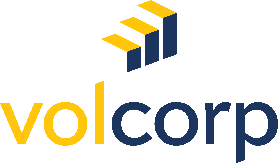 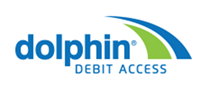 For Immediate ReleaseVolCorp Partners with Dolphin Debit Access March 8, 2022 (Nashville, Tennessee) - VolCorp has partnered with Dolphin Debit Access to offer member credit unions a fully managed ATM solution.  Dolphin Debit Access provides credit unions with a more efficient alternative to in-house ATM management with complete, worry-free ATM network services covering every aspect of ATM management, from site prep and equipment procurement to system updates and cash management. They are ATM management specialists with decades of experience, leaving their clients free to focus on what they do best: helping their members. “We are pleased to welcome Dolphin Debit into VolCorp’s product line,” said VolCorp President/CEO Jeff Merry. “An outsourced ATM management solution like Dolphin Debit is the perfect way to help credit unions of any size reduce capital costs, control operating expenses, and relieve the burden of regulatory compliance.” “As we continue to grow our presence across the country, working with VolCorp is an important part of that strategy,” said Gary Walston, CEO of Dolphin Debit. “VolCorp will expose more credit unions throughout their membership to how Dolphin Debit can enhance the value of their ATMs to them and their members.”Outsourcing ATM management to Dolphin Debit not only saves time and money, it leaves credit unions free to focus on running their business and keeping members satisfied. With Dolphin Debit as one point of contact and accountability, credit unions will never have to worry about equipment being out of date or out of cash.About Dolphin Debit AccessDolphin Debit Access, a subsidiary of Euronet Worldwide, Inc. (NASDAQ: EEFT) is a full-service ATM management company that owns and operates ATMs for financial institutions. Dolphin’s turnkey ATM service includes purchase and deployment of new ATMs, purchase of the financial institution’s existing ATMs, terminal driving, transaction processing, ATM maintenance, armored car service, communications, monitoring and dispatch, and cash management. Dolphin Debit operates all makes and models of ATM equipment in various branch and off-premise venues and works with 325 financial institutions across the United States. Combined with the strength of its global payments parent company, Euronet Worldwide, Dolphin is able to deliver technology and modernization through the company’s REN payments platform. For more information, visit dolphindebit.com.About VolCorpVolCorp’s mission is to inspire credit unions to reach new heights by providing dynamic payment solutions, custom investment services, and unparalleled member service. Headquartered in Nashville, Tennessee, VolCorp has been serving the credit union movement since 1981. To learn more about VolCorp, please visit volcorp.org.###Contact
Wade Stapleton
615-232-7984wstapleton@volcorp.org  